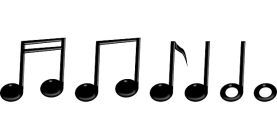 Muziekclub.De muziekclub heeft zo`n 40 leden en is verdeeld in 2 groepen:Muziekclub 1 en Muziekclub 2.We starten altijd met een openingslied en daarna vaak met 3x3 =9ieder zingt zijn eigen lied dit  is een soort van liederentafel.Ook de jaarlijkse thema`s komen zeker aan bod.Soms spelen we met instrumenten mee of doen we een beweging spel.Het is vaak erg gezellig  en we drinken samen koffie/thee .De doelgroep is uiteenlopend wat betreft de mobiliteit, leeftijd en verstandelijk niveau.Iedereen die lid wil worden is van harte welkom.             Wie houdt er nou niet van muziek!Waar: in de zaligheid van de Broeders van kloostervelden.Tijd: op de maandagavond om de week van 18.30uur tot 20.00uur.Kosten: € 15,= per seizoen (per jaar)Voor vragen:Contact persoon:Els van Geffen Medewerker vrije tijd.Kempenhaeghe.Telefoon: 0622939892geffene@kempenhaeghe.nl 